Уважаемые коллеги!Департамент направляет письмо Департамента информационной политики от 26.02.2018 № 15-62 «Об официальной группе ЕГЭ» и просит довести данную информацию до педагогов и обучающихся  образовательных организаций, а также родителей (законных представителей).Просим организовать размещение информации о появлении официальной группы ЕГЭ на информационных стендах в образовательных организациях и официальных сайтах в сети Интернет.Приложение: файл pdfПиленкова Ирина Николаевна40-08-66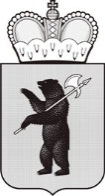 ДЕПАРТАМЕНТ ОБРАЗОВАНИЯЯРОСЛАВСКОЙ ОБЛАСТИСоветская ул., д. . Ярославль, 150000Телефон (4852) 40-18-95Факс (4852) 72-83-81e-mail: http://yarregion.ru/depts/dobrОКПО 00097608, ОГРН 1027600681195,ИНН / КПП 7604037302 / 760401001ИХ.24-1257/18 от 02.03.2018На №     15-62     от     26.02.2018     Руководителям органов местного самоуправления, осуществляющих управление в сфере образованияРуководителям государственных профессиональных образовательных организаций ЯО, государственных общеобразовательных организаций ЯО (по списку рассылки)ГОУ ЯО "Центр помощи детям"О направлении письмаПервый заместитель директора департаментаС.В. Астафьева